Приложение №1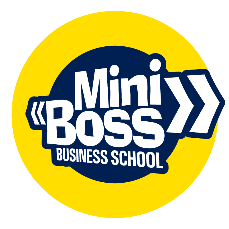 ПОЛОЖЕНИЕ О ЛЕТНЕМ ЛАГЕРЕУважаемые родители! Обязательно ознакомьтесь с Положением. В нем собраны весь перечень услуг и порядок их оказания, а также нормы и правила для прохождения отдыха в системе летних лагерей «MINIBOSS GLOBAL». Приобретение Вами Путевки означает, что Вы ознакомились с содержанием Положения, вам все понятно и Вы со всем согласны.1.  ОСНОВНЫЕ МОМЕНТЫ И ПРОЦЕДУРА ОФОРМЛЕНИЯ ЛЕТНИЙ ЛАГЕРЬ «MINIBOSS»®, а также Бизнес-лагерь «BIGBOSS», Арт-лагерь «LEONARDO», Кулинарный лагерь «MINICHEF», Языковый лагерь «BRITISH CAMP», Спортивный лагерь «SUN MARINE», Научный лагерь «ЭЙНШТЕЙН», Муз-лагерь «ШКОЛА РОКА» проводится с 2005 года. За эти годы летние программы обучения в лагере прошли более 4000 детей. Уникальная Программа обучения «MINIBOSS»® получила ЗОЛОТУЮ МЕДАЛЬ на 3-м Международном Чемпионате по детскому и молодежному предпринимательству SAGE в США, Сан-Франциско, а также ежегодно признается самой инновационной ведущими экспертами в сфере образования и науки. ЛЕТНИЙ ЛАГЕРЬ системы «MINIBOSS» ® (далее по тексту - Лагерь) – это комплексная услуга, предоставляемая официальными представителями (филиалами или туроператорами) Международной образовательной сети MINIBOSS BUSUNESS SCHOOL. Это услуга со взаимными обязательствами трех сторон: администрации Лагеря, родителей и самого ребенка. Администрация Лагеря обязуется выполнить все оговоренные ниже услуги, родители обязуются подготовить ребенка и документы к прохождению Лагеря, а сам ребенок выполнить требования в период прохождения Лагеря. Входным билетом на прохождение Лагеря является факт заключения Договора родителя с официальным представителем MINIBOSS. При совершении сделки родители подписывают два документа: «Договор» и «Анкета участника». 2. ОПИСАНИЕ ЛАГЕРЯ ЛЕТНИЙ ЛАГЕРЬ – это инновационное обучение в форме игр и увлекательные приключения для детей и подростков 7-19 лет. Лагерь обслуживают около от 10 до 30 специалистов разного профиля. ЕЖЕГОДНО MINIBOSS представляет официальные лагеря в разных странах.Смена от 7 до 14 суток.Распределение детей по отрядам/командам/ комнатам происходит только по усмотрению администрации лагеря и не подлежит выбору родителями. Однако, вы можете дать свои пожелания при оформлении путевки. При наличии такой возможности, мы выполним ваше пожелание.КРУГЛОСУТОЧНЫЙ ЛАГЕРЬ: с ночевкой в 2х-4х местных номерах СТАНДАРТ, 3-4-разовое питание. Весь пакет обучения и развлечения. Униформа. Пребывание в лагере с родителями приветствуется.ДНЕВНОЙ ЛАГЕРЬ: с 10.00 до 17.00, 3х-разовое питание. Весь пакет обучения и развлечения. Униформа. По заказу - индивидуальная или коллективная доставка.ПИТАНИЕ сбалансированное 3х разовое (завтрак, обед, полдник) или 4-разовое (завтрак, обед, полдник, ужин) в столовой/или открытом ресторане в зависимости от погодных условий. В питании детей используются экологически чистые продукты отечественного производства (при этом не используются острые блюда, тяжелые и искусственные жиры). Детям, отъезжающим автобусами на экскурсии, выдается сухой паек на обратную дорогу. В «Буфете» можно купить свежеиспеченные булочки, мороженое (выдается только при теплой погоде), соки, минеральную воду, орешки. 3. ПРОГРАММА ЛАГЕРЯ Все смены различны за тематикой и наполнением, поэтому вполне логично и уместно пребывание ребенка не в одной, а 2х, 3х….6 сменах в разных странах. С ПРОГРАММОЙ КАЖДОГО ЛАГЕРЯ МОЖНО ОЗНАКОМИТЬСЯ В РЕКЛАМНЫХ МАТЕРИАЛАХ (у Секретаря).РАСПОРЯДОК ДНЯ:7.45 – ПОДЪЕМ для ночующих на базе. УМЫВАНИЕ. 8.00-8.40 – ПРОБЕЖКА. УТРЕННЕЕ КУПАНИЕ В МОРЕ.8.40-9.00 - УБОРКА СВОИХ НОМЕРОВ. 9.00-9.40 – ЗАВТРАК 9.00-9.55 – заезд ДНЕВНОГО ЛАГЕРЯ (возможна индив. или коллективная доставка)10.00 – ПОСТРОЕНИЕ. Церемония поднятия флага «MINIBOSS»®10.05 – 10.20 – ФИРМЕННАЯ УТРЕННЯЯ ЗАРЯДКА (спортивный инструктор)10.25 – 10.40 – ЗАВТРАК для ДНЕВНОГО ЛАГЕРЯ10.45 – 11.30 – занятие № 1 (новые знания, их отработка, закрепление)11.30 – 12.15 – занятие № 2 (внедрение знаний в практику)12.15 - 13.00 – тематический отдых (party, игры, клубы)13.00 - 13.45 – полноценный вкусный ОБЕД13.45 - 14.30 – ОТДЫХ НА ПЛЯЖЕ (предоставляются шезлонги, зонты, душ)14.30 - 16.00 – СПОРТИВНЫЕ ИГРЫ (футбол, волейбол, шахматы, шашки)14.30 - 16.00 – ОБУЧЕНИЕ виндсерфингу (по заказу)16.00 - 16.20 – полезный ЛАНЧ16.20 - 17.00 – ОТДЫХ (клуб, прогулки, конкурсы)17.00 – отправка домой17.00-20.00 – СВОБОДНОЕ ВРЕМЯ, СТУДИИ19.00 - УЖИН20.00 – ВЕЧЕРНИЙ КИНОЗАЛ или КЛУБ20.00 – ВЕЧЕРНИЙ ЧАЙ со сладостями22.00 - ОТБОЙРЕЗУЛЬТАТ. Каждый участник в зависимости от выбранного лагеря освоит не менее 5 видов полезной активности (спорт, творчество, интеллектуальные и коммуникативные игры, иностранные языки, командные состязания), а также пройдет финальное тематическое мероприятие (шоу-концерт, выставка, турпоход, конкурс, чемпионат). Каждому участнику и каждой команде Лагеря начисляются баллы (оценки). В каждой смене проводятся заключительные соревнования и Турниры в личном и командном первенстве. Победители  определяются по сумме всех заработанных баллов. Призы. 4. ОТВЕТСТВЕННОСТЬ РОДИТЕЛЕЙВ связи с предстоящими спортивными нагрузками на группы мышц и внутренние органы, которые ребенок почти не испытывает в течении учебного года, сидя за партой или дома за уроками 60% времени, мы рекомендуем провести обследование ребенка у врачей. Если что-либо будет не в норме, Вам следует начать лечение ребенка. Постарайтесь уберечь ребенка от вирусных и инфекционных заболеваний перед отправкой в Лагерь. При приезде в лагерь, Вы гарантируете, что ребенок здоров.Каждое утро при отправке детей в Лагерь убедитесь в том, что ребенок взял с собой кепку, воду в бутылочке, полотенце и крем от загара, комаров. Научите ребенка самостоятельно следить за своевременностью нанесения солнцезащитных кремов!!!Уважаемые родители! Если Вы намеренно или случайно скроете от нас информацию о хронических заболеваниях ребенка при направлении его к нам, помните, вся ответственность за возможные последствия лежит на Вас!5. ПРАВИЛА ПОВЕДЕНИЯ УЧАСТНИКА ЛАГЕРЯ:Соблюдать базовые нормы Этики. Не брать в Лагерь ювелирные изделия, мобильные телефоны, iPAD. Администрация и сотрудники Лагеря не несут ответственность за порчу или потерю данных вещей. Более того, это отвлекает ребенка от занятий. Сумма денег, выделяемая детям на карманные расходы (вода, соки, мороженое, сувениры) определяется родителями самостоятельно, но не должна превышать 100 евро/день. Просим не звонить детям и не отвлекать их с 10.00 до 17.00 во время занятий.Понимать необходимость подчинения Руководителю Лагеря и педагогическому составу.Выполнять санитарно-гигиенические требования: следить за своим внешним видом, одеждой, содержать в порядке комнату и личные вещи. Соблюдать Режима дня: своевременное прибытие и отправка из лагеря.Принимать участие в общественно-полезном труде (в частности, посадка цветов, накрывание столов в столовой, уборка за собой грязной посуды, уборка территории лагерей от мусора). При недомогании, ребенок должен немедленно сообщить об этом своим отрядным педагогам, или Руководителю Лагеря напрямую. Бережно и аккуратно относиться к имуществу, находящемуся на турБазе отдыха. При порче ребенком (царапание, обрисовывание, поломка и др.) любого имущества, родители обязаны уплатить сумму штрафа от от 50 евро, в зависимости от степени поломки.Не совершать действий, наносящих вред своему здоровью и здоровью окружающих.Не наносить морального или физического ущерба другим детям.ЗАПРЕЩЕНЫ КАТЕГОРИЧЕСКИ:Самовольный уход с территории основной Базы Лагеря без разрешения руководителя.Самостоятельное купание в море. Пить сырую воду из крана, моря.Запрещено брать в Лагерь колющие, режущие и другие предметы, которыми можно нанести травмы. Употребление ненормативной лексики.Любые виды дискриминации и проявления неуважения из-за различий по вероисповеданию, возрасту или материальному достатку.Применение физической силы для выяснения отношений, запугивания, вымогательства.За нарушение правил применяется штраф в 100 евро, при повторном нарушении – запрет на пребывание в Лагере без возвращения оплаченной суммы. 4. ПРИМЕЧАНИЯ: 1).  Администрация Летнего Лагеря Бизнес-школы может отказать родителям в приеме ребенка в Лагерь без объяснения причин.2). Родители или бабушки/дедушки, которые хотят также прибывать в лагере – приветствуются (при условии не отвлечения ребенка от программы и не вмешательства в проведение программы) по предварительному заказу номеров. ЗАКАЗ НА ДОСТАВКУ ДЕТЕЙ – каждый родитель самостоятельно оплачивает стоимость путевки, а также страховку и стоимость сопровождения ребенка сертифицированным педагогом MINIBOSS. Предоплата – 100%.Мы выдаем ОФИЦИАЛЬНОЕ ОСВОБОЖДЕНИЕ ОТ ШКОЛЬНЫХ ПРАКТИК !!! Закажите у менеджера.ЗАКАЗ ПУТЕВОК:Тел: +38-093-303-0099ХОРОШЕГО ВАМ ЛЕТНЕГО ОТДЫХА!